The comparison of radical antegrade modular pancreatosplenectomy versus distal pancreatectomy in complications and postoperative long term survival quality: a Meta analysis and systematic reviewAdditional fileAppendix file 1 the Preferred Reporting Items for Systematic Reviews and Meta-Analyses (PRISMA) 2009 ChecklistAppendix file 2 the Risk of bias in the included retrospective cohort studies (by the Newcastle–Ottawa quality assessment tool)Appendix file 3 the forest map of the incidence of Operation time between RAMPS and DPAppendix file 4 the forest map of the incidence of Bleeding volume between RAMPS and DPAppendix file 5 the forest map of the incidence of Postoperative complications between RAMPS and DPAppendix file 6 the forest map of the incidence of hospital stay between RAMPS and DPAppendix file 7 the forest map of the incidence of Mortality(30-day) between RAMPS and DPAppendix file 8 the forest map of the incidence of R0 resection between RAMPS and DPAppendix file 9 the forest map of the incidence of the number of lymph node between RAMPS and DPAdditional file 10: Search strategyAppendix 1 the Preferred Reporting Items for Systematic Reviews and Meta-Analyses (PRISMA) 2009 ChecklistPRISMA 2009 Checklist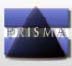 Page 1 of 2 From:  Moher D, Liberati A, Tetzlaff J, Altman DG, The PRISMA Group (2009). Preferred Reporting Items for Systematic Reviews and Meta-Analyses: The PRISMA Statement. PLoS Med 6(7): e1000097. doi:10.1371/journal.pmed1000097 For more information, visit: www.prisma-statement.org. Appendix 2 Risk of bias in the included retrospective cohort studies (by the Newcastle–Ottawa quality assessment tool)Supplemental NOS for Cohort Studiesa A study can be awarded a maximum of one star for each numbered item except for the item Control for important factor or additional factor.b A maximum of two stars can be awarded for Control for important factor or additional factor.Appendix 3  the forest map of the incidence of Operation time between RAMPS and DP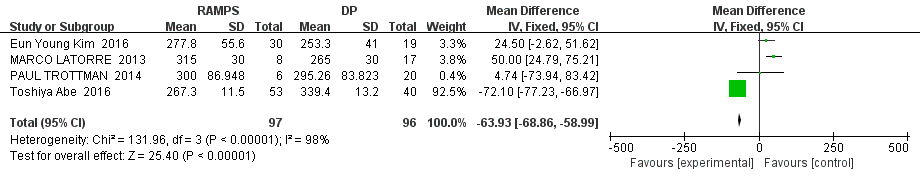 Appendix4 the forest map of the incidence of Bleeding volume between RAMPS and DP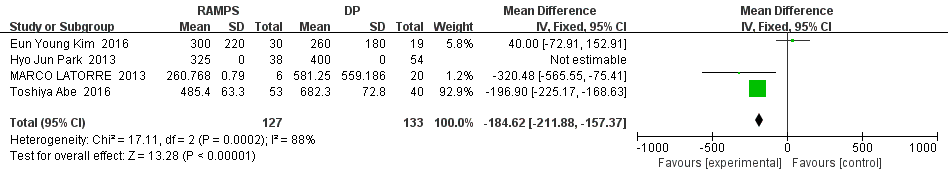 Appendix5 the forest map of the incidence of Postoperative complications between RAMPS and DP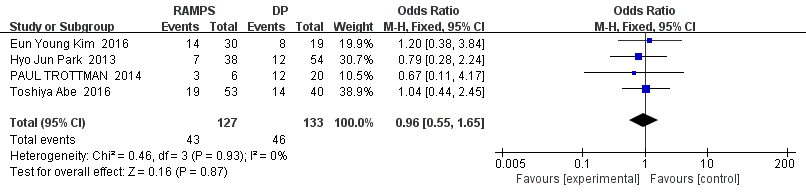 Appendix6 the forest map of the incidence of  hospital stay between RAMPS and DP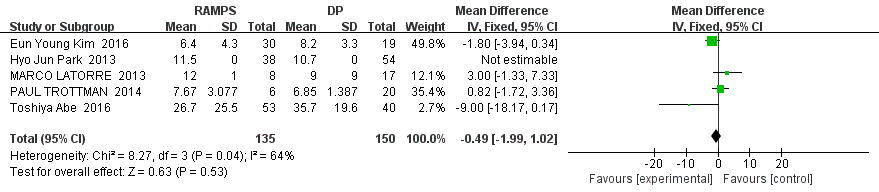 Appendix7 the forest map of the incidence of Mortality(30-day) between RAMPS and DP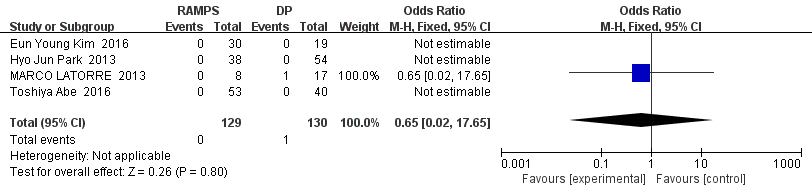 Appendix8 the forest map of the incidence of R0 resection between RAMPS and DP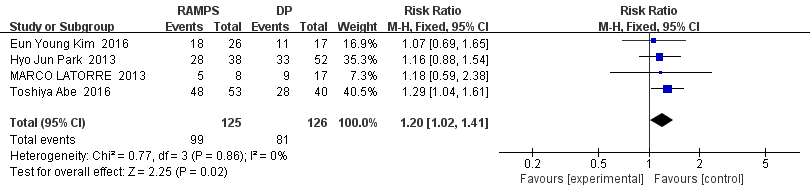 Appendix9 the forest map of the incidence of the number of lymph node between RAMPS and DP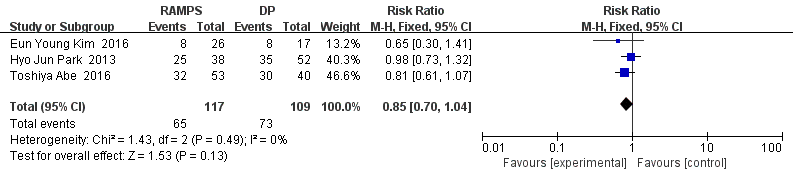 Appendix10: Search strategyA review of the literature was performed in July of 2018 to produce a bibliography of articles, abstracts, and research reports in which comparing radical antegrade modular pancreatosplenectomy versus distal pancreatectomy was studied in a randomized controlled trial.  The following databases were searched: Pubmed, Embase and Cochrane Library to identify relevant studies. Studies were retrieved regardless of language. Electronic searches were supplemented by hand searching reference lists and reviews. MEDLINE is the premier biomedical bibliographic database, produced by the National Library of Medicine (NLM). NLM indexes over 4600 worldwide life science journals. MEDLINE includes over 12 million references from 1966 to the present. Indexers assign Medical Subject Headings (MeSHs), NLM’s controlled thesaurus of descriptors. Most of the references starting in 1975 also contain an abstract. MEDLINE was searched using the PubMed search interface. The following search strategy was used:#1   research design [mh] OR clinical trials [mh] OR comparative study [mh] OR placebos [mh] OR multicenter study [pt] OR clinical trial [pt] OR random* [tiab] OR placebo*[tiab] OR clinical trial* [tiab] OR controlled clinical trial [pt] OR randomized controlled trial [pt] OR practice guideline [pt] OR feasibility studies [mh] OR clinical protocols [mh] OR single blind* [tiab] OR double blind* [tiab] OR triple blind* [tiab] OR treatment outcomes [mh] OR epidemiologic research design [mh] OR double blind method [mh] OR pilot projects [mh]#2   " radical antegrade modular pancreatosplenectomy "[MeSH]#3   " Distal "OR " Left "OR " Far "OR" Pancreatectomy "#4   #1AND((#2 OR #3)  The Cochrane Central Register of Controlled Trials (CCTR) is a component of the Cochrane Evidence-Based Medicine Reviews Collection. It is a bibliographic database of definitive controlled trials identified by the contributors to the Cochrane Collaboration. Cochrane groups and other organizations contribute their specialized registers, and together with references to clinical trials identified in MEDLINE and EMBASE, form the CCTR database. CCTR was searched using the following search strategy:     #1   SUTURE TECHNIQUES explode tree 1 (MeSH)     #2   INTESTINES explode tree 1 (MeSH)     #3   (#1 and #2)The Excerpta Medica Database (EMBASE) is a biomedical and pharmacological resource providing access to the most up-to-date information about medical and drug-related subjects. It covers the literature from 1974 to the present. EMBASE provides access to periodical articles from more than 3,700 primary journals from approximately 70 countries. EMBASE was searched using the following search strategy:radical antegrade modular pancreatosplenectomy? Or Distal pancreatectomy?random? And trial? ?1 and 2  We also searched the reference lists from the primary studies and review articles, sought help from experts in the field. The subsequent criteria for selection of trials to be included in the meta-analysis are described in the Methods section, and the flowchart of trials is presented in Figure 1.Section/topic #Checklist item Reported on page # TITLE TITLE TITLE Title 1Identify the report as a systematic review, meta-analysis, or both. 1ABSTRACT ABSTRACT ABSTRACT Structured summary 2Provide a structured summary including, as applicable: background; objectives; data sources; study eligibility criteria, participants, and interventions; study appraisal and synthesis methods; results; limitations; conclusions and implications of key findings; systematic review registration number. 1INTRODUCTION INTRODUCTION INTRODUCTION Rationale 3Describe the rationale for the review in the context of what is already known. 2Objectives 4Provide an explicit statement of questions being addressed with reference to participants, interventions, comparisons, outcomes, and study design (PICOS). 2METHODS METHODS METHODS Protocol and registration 5Indicate if a review protocol exists, if and where it can be accessed (e.g., Web address), and, if available, provide registration information including registration number. 3Eligibility criteria 6Specify study characteristics (e.g., PICOS, length of follow-up) and report characteristics (e.g., years considered, language, publication status) used as criteria for eligibility, giving rationale. 3Information sources 7Describe all information sources (e.g., databases with dates of coverage, contact with study authors to identify additional studies) in the search and date last searched. 3Search 8Present full electronic search strategy for at least one database, including any limits used, such that it could be repeated. 3Study selection 9State the process for selecting studies (i.e., screening, eligibility, included in systematic review, and, if applicable, included in the meta-analysis). 3Data collection process 10Describe method of data extraction from reports (e.g., piloted forms, independently, in duplicate) and any processes for obtaining and confirming data from investigators. 4Data items 11List and define all variables for which data were sought (e.g., PICOS, funding sources) and any assumptions and simplifications made. 4Risk of bias in individual studies 12Describe methods used for assessing risk of bias of individual studies (including specification of whether this was done at the study or outcome level), and how this information is to be used in any data synthesis. 4Summary measures 13State the principal summary measures (e.g., risk ratio, difference in means). 4Synthesis of results 14Describe the methods of handling data and combining results of studies, if done, including measures of consistency (e.g., I2) for each meta-analysis. 4Section/topic #Checklist item Reported on page # Risk of bias across studies 15Specify any assessment of risk of bias that may affect the cumulative evidence (e.g., publication bias, selective reporting within studies). 4Additional analyses 16Describe methods of additional analyses (e.g., sensitivity or subgroup analyses, meta-regression), if done, indicating which were pre-specified. 4RESULTS RESULTS RESULTS Study selection 17Give numbers of studies screened, assessed for eligibility, and included in the review, with reasons for exclusions at each stage, ideally with a flow diagram. 5,Fig1Study characteristics 18For each study, present characteristics for which data were extracted (e.g., study size, PICOS, follow-up period) and provide the citations. 5, Table 1Risk of bias within studies 19Present data on risk of bias of each study and, if available, any outcome level assessment (see item 12). 5-7Results of individual studies 20For all outcomes considered (benefits or harms), present, for each study: (a) simple summary data for each intervention group (b) effect estimates and confidence intervals, ideally with a forest plot. 5-7Synthesis of results 21Present results of each meta-analysis done, including confidence intervals and measures of consistency. 5-7Risk of bias across studies 22Present results of any assessment of risk of bias across studies (see Item 15). 5-7Additional analysis 23Give results of additional analyses, if done (e.g., sensitivity or subgroup analyses, meta-regression [see Item 16]). 5-7DISCUSSION DISCUSSION DISCUSSION Summary of evidence 24Summarize the main findings including the strength of evidence for each main outcome; consider their relevance to key groups (e.g., healthcare providers, users, and policy makers). 7Limitations 25Discuss limitations at study and outcome level (e.g., risk of bias), and at review-level (e.g., incomplete retrieval of identified research, reporting bias). 10Conclusions 26Provide a general interpretation of the results in the context of other evidence, and implications for future research. 11FUNDING FUNDING FUNDING Funding 27Describe sources of funding for the systematic review and other support (e.g., supply of data); role of funders for the systematic review. No funderRepresentativeness of the exposed cohortSelection of the non-exposed cohortAscertainment of exposureDemonstration that outcome of interest was not present at start of studyComparability of cohorts on the basis of the design or analysisbAssessment of outcomeWas follow-up long enough for outcome to occurAdequacy of follow-up of cohortsTotal quality scoresMARCO  LATORRE(2013) *-**-***7Hyo Jun Park(2014)*********9PAUL TROTTMA(2014)******--6Toshiya Abe(2016)*******-*8Eun Young Kim(2017)**-******7